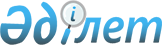 Об установлении Ибраимову Даурену Дулатовичу публичного сервитута на земельный участокРешение акима города Тобыл Костанайского района Костанайской области от 25 мая 2023 года № 6
      В соответствии с Земельным кодексом Республики Казахстан, Законом Республики Казахстан "О местном государственном управлении и самоуправлении в Республике Казахстан" аким города Тобыл Костанайского района РЕШИЛ:
      1. Установить Ибраимову Даурену Дулатовичу публичный сервитут на земельный участок, расположенный на территории города Тобыл Костанайского района, общей площадью 0,1 гектар, сроком на 4 года на безвозмездной основе, для строительства линии электропередач.
      2. Государственному учреждению "Аппарат акима города Тобыл Костанайского района" в установленном законодательством Республики Казахстан порядке обеспечить:
      1) направление копии настоящего решения в бумажном и электронном виде на казахском и русском языках в Республиканское государственное предприятие на праве хозяйственного ведения "Институт законодательства и правовой информации Республики Казахстан" для официального опубликования и включения в Эталонный контрольный банк нормативных правовых актов Республики Казахстан;
      2) размещение настоящего решения на интернет-ресурсе акимата Костанайского района после его официального опубликования.
      3. Контроль за исполнением настоящего решения оставляю за собой.
      4. Настоящее решение вводится в действие по истечении десяти календарных дней после дня его первого официального опубликования.
					© 2012. РГП на ПХВ «Институт законодательства и правовой информации Республики Казахстан» Министерства юстиции Республики Казахстан
				
      Исполняющий обязанности акима города Тобыл 

В. Орлова
